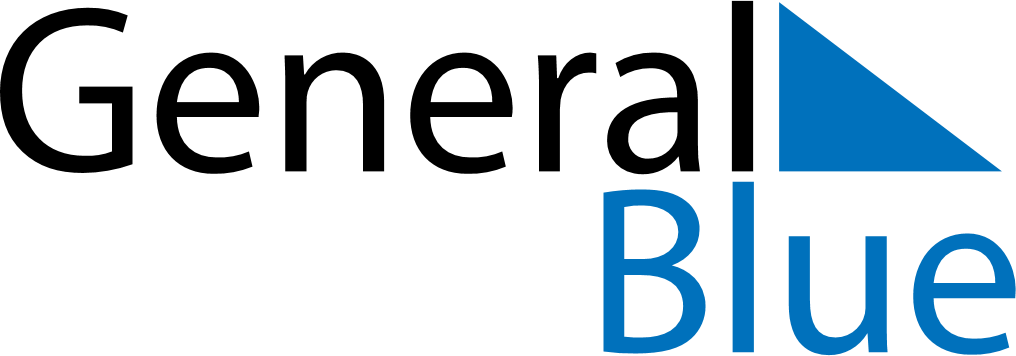 March 2019March 2019March 2019March 2019March 2019March 2019NamibiaNamibiaNamibiaNamibiaNamibiaNamibiaMondayTuesdayWednesdayThursdayFridaySaturdaySunday123456789101112131415161718192021222324Independence Day25262728293031NOTES